Moog’s Model 15 Modular Synthesizer App Is Now Available as a VSTFree to all current Model 15 iOS App owners, this update to the award-winning app makes integration with DAWs like Ableton seamless. See Hi-Res Photos Here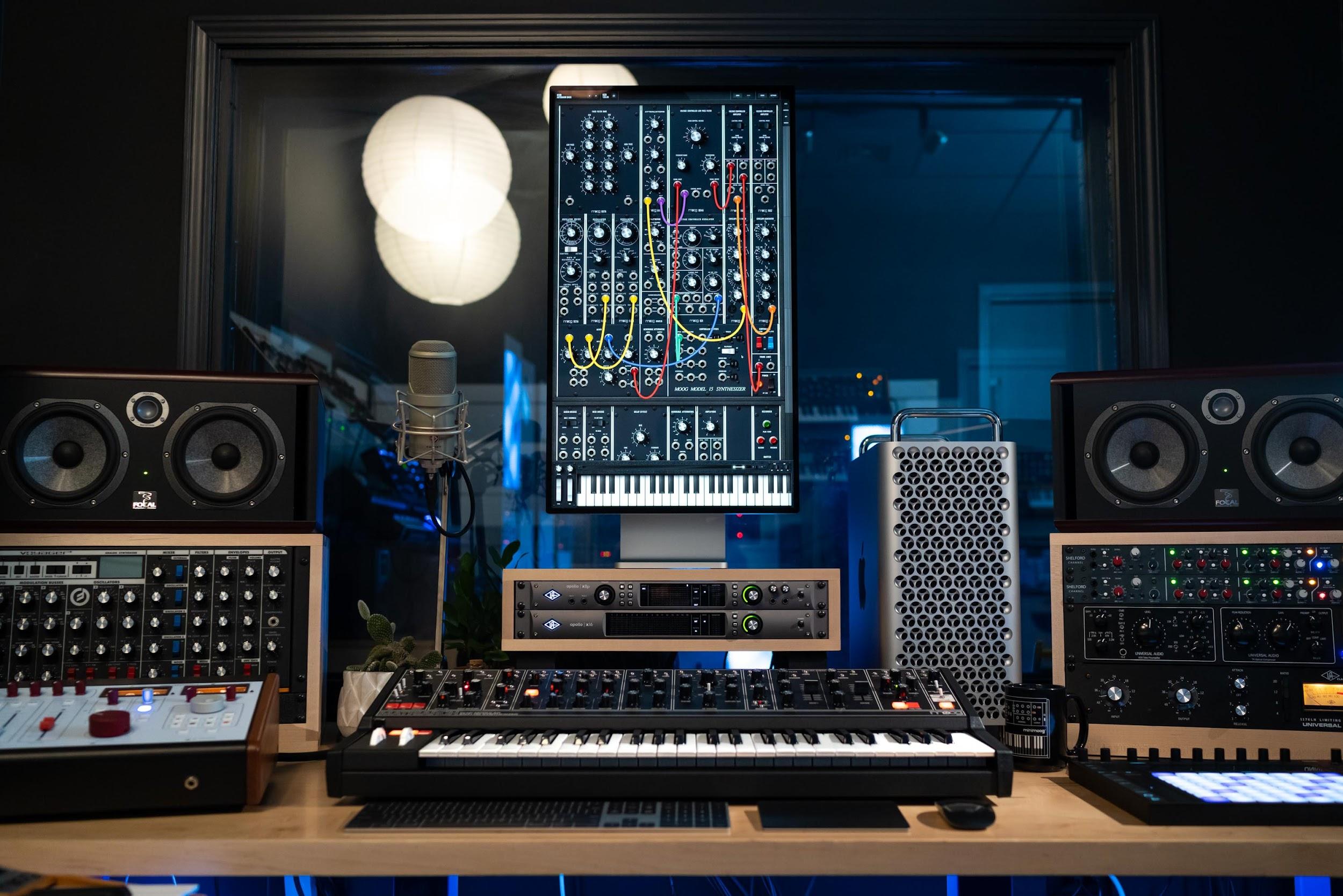 Moog’s Model 15 App, the first Moog modular synthesizer and synthesis educational tool created exclusively for iOS, continues to evolve.The new VST wrapper plugin, available as a free download, allows users to integrate Model 15 and all of its features into DAWs like Ableton for expanded sound design potential and new opportunities for creative expression. Learn how to use the Model 15 App with Ableton and how to automate its parameters inside Ableton Live in two new Moog Demo Library videos.With this download and the macOS Big Sur compatibility update released by Moog earlier this year, the Model 15 App can now be used as a standalone application, as an Audio Unit v3 plugin, as a VST plugin, or as an effect in the user’s existing audio chain.Download the Model 15 App Here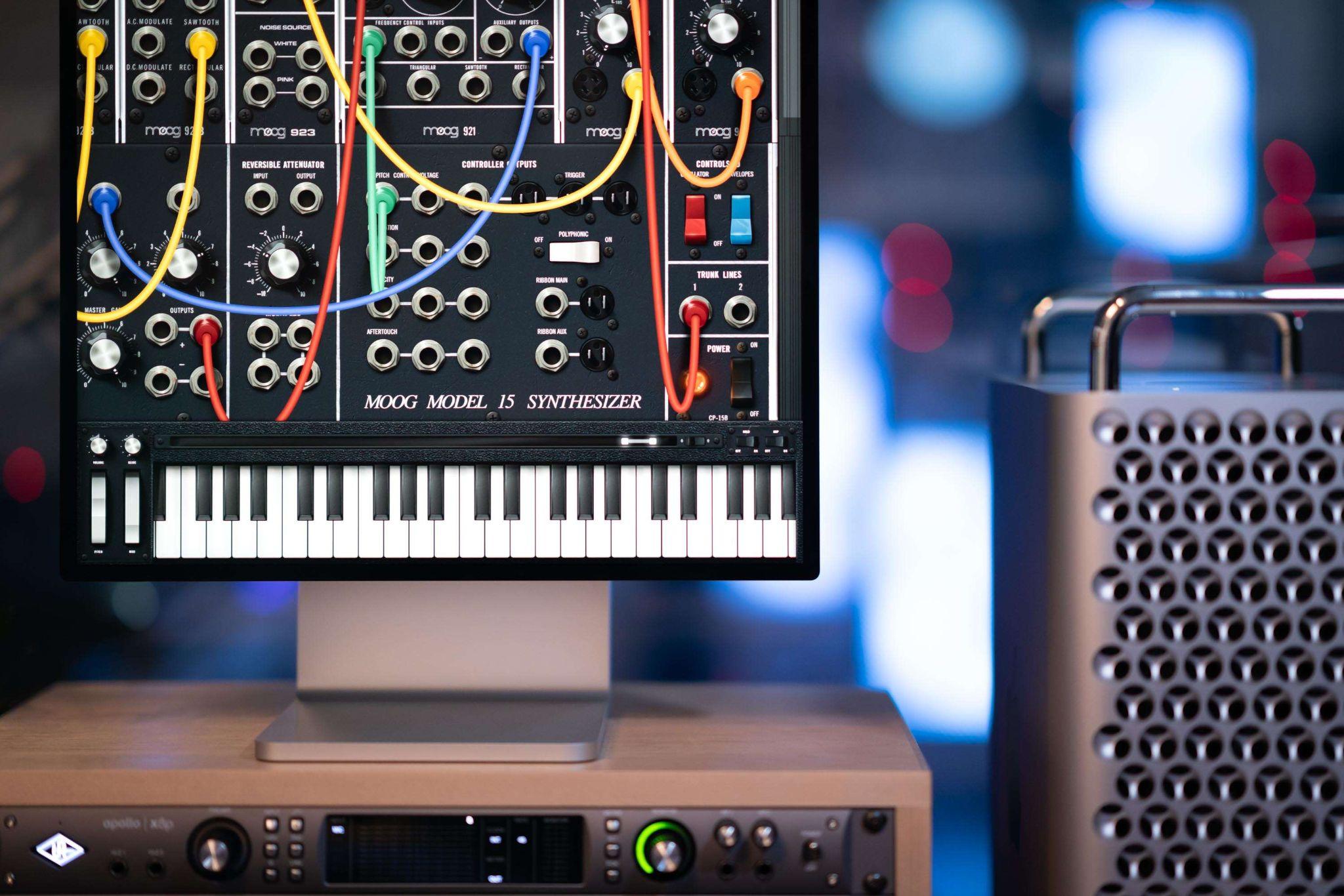 More about the Moog Model 15 AppThe Moog Model 15 App is an iOS and macOS version of the iconic, ultra-powerful 1970s modular synthesizer. Designed to evoke the joyous experimentation and sonic bliss of its predecessor’s vintage hardware, the Moog Model 15 App meticulously recreates the look, feel, and sound of its highly expressive analog namesake.  The Model 15 Modular Synthesizer App features both monophonic and four-voice polyphonic operation, easily commanded via four seamlessly integrated controllers. Simple controls provide instant access to a traditional Moog keyboard, 1150 ribbon controller, eight-step sequencing arpeggiator, and the award-winning Animoog keyboard with 22 built-in scales and polyphonic modulation capabilities. Also included are extended features which expand the capabilities of the app beyond the traditional offerings of the hardware Moog Model 15, including total MIDI integration. Learn more here.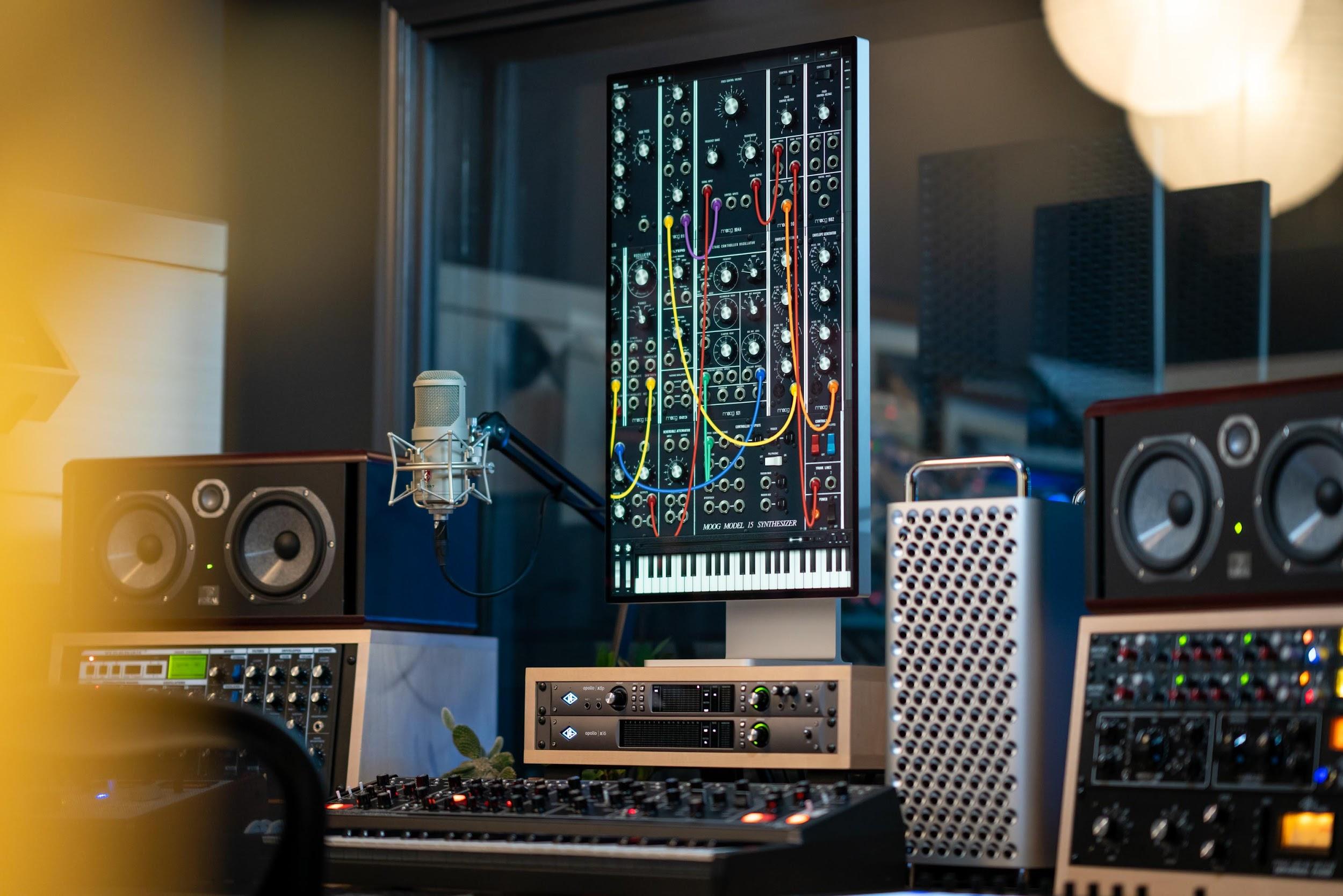 More about Moog MusicMoog Music is the world’s leading producer of theremins and analog synthesizers. The employee-owned company and its customers carry on the legacy of its founder, electronic musical instrument pioneer Dr. Bob Moog. All of Moog’s instruments are built with love inside its factory in downtown Asheville, North Carolina. Learn more here.